March 2017					   www.100propertyclub.comChairman’s Spring messageDear loyal members,We are well into spring and thought it would be an ideal time to update you in relation to what lies ahead in 2017.  The committee have been busy planning the year ahead and as you may have noticed several events have been posted on our website and notifications issued. For ease dates for your diary are listed below (alternatively visit https://www.100propertyclub.com/events-calendar/#!calendar).Event headlines: The club has a focus on social events and networking opportunities.  To continue to drive the club forward I am pleased to welcome Jo Farr, Partner, Barlow Robbins Solicitors onto your committee to assist with club events and our networking aims.  Several events are planned which can be seen on the club website including:Club lunches: The first of which has over 50 members and guests due to attend Gaucho’s, Richmond (30th March).  If you have not paid, please can you organise this by the end of the week.   Golf:  We have several golf events planned including the Spring Meeting at Effingham Golf course on 13th April.  Mark Eshelby, Committee member is co-ordinating the various events so do contact him if you have any queries.AGM and 59th lunch:  The AGM and 59th lunch is planned to take place on 27th June at Hush, London.  We have had a good AGM over the last couple of years and would encourage members to attend.T20 Cricket – more details will be announced, but please put Friday 21st July into your calendars, and let Adam Creighton know if you would like tickets for this event.The committee are also working on a CPD/Technical calendar for 2017-2018 and will let you know more details in my next e-newsletter, and on the website.  If any members have any ideas, or can offer a technical CPD type event, please let the committee know.Club Dinner – Tuesday 12th December 2017:We have canvassed views from the membership and are delighted to report that 42% of members responded to the survey.  As a result of your feedback we have decided that we should continue with the black-tie dinner at the Intercontinental Hotel, Park Lane on Tuesday 12th December 2017.  Some feedback has requested earlier notice in relation to the date and the price of tickets for members budgeting purposes.  David Bowen, Dinner Officer will provide more detail over the coming weeks.  Members have noted the amount of money raised for many good causes but would like to see a reduced emphasis on the charitable aspects.  We still plan to raise money, however the timetable for the evening is being altered, reducing the charitable elements. Finance:As you will have noticed we are seeking to reduce the reliance on cheques and in order to assist the committee can we encourage you to use electronic banking.  This assists Tim Baker, treasurer with the task of reconciling payments, managing our accounts and keeping track in relation to who has paid for events.  Social media/communications:We continue to look for platforms to utilise social media.  During our lunches or, events it would be great if you could take photographs and post twitter/LinkedIn messages/photographs so that they can be shared with guests, members and assist us to raise the profile of the club/attract new members.  Sarah Chapman, Communications Officer would welcome your articles/photographs.Members page:The 100 Property Club is privileged to network with a mix of members, all associated with property and construction, offering you all the opportunity to meet at Club lunches, dinners, technical and social events. Additionally, to ensure that you all have the opportunity to connect, we have created a Members Page on our website, which displays members’ logos, contact details and a link to their website. If you wish to create your own member profile, please contact Sarah Chapman, Communications Officer who shall be able to assist you in organising this. www.100propertyclub.com/companies-representedNew members:We are delighted to announce the following new members -in-waiting have been offered the opportunity to be made up to members with immediate effect.Jo Farr of Barlow Robbins LLPNick Moore of RO Real EstateRyan Fuller of Fuller Long LtdGary Loo of Boyes Rees ArchitectsLook forward:With MIPIM over for the year, and summer looming please continue to support your club by introducing new members and supporting the planned events.  As mentioned previously please do contact me if you have ideas about the club or, thoughts about future events including facilitating CPD technical tours.  The committee meet monthly to plan, implement and drive the club forward so your thoughts are always most welcome. Kind regardsJames Lacey, Chairman. jlacey@vailwilliams.com (m) 07909 966836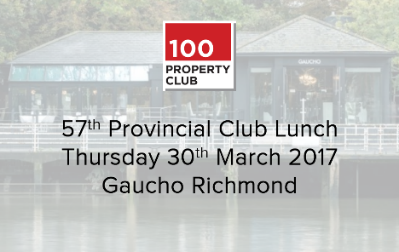 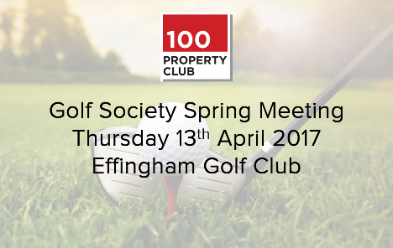 